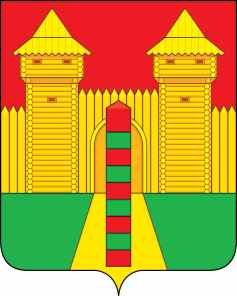 АДМИНИСТРАЦИЯ  МУНИЦИПАЛЬНОГО  ОБРАЗОВАНИЯ«ШУМЯЧСКИЙ  РАЙОН» СМОЛЕНСКОЙ  ОБЛАСТИРАСПОРЯЖЕНИЕВ связи со смертью нанимателя жилого помещения Григорьевой Марины Николаевны, 7 мая 1984 года рождения, проживавшей в муниципальном жилом помещении по адресу: Смоленская область, Шумячский район, п. Шумячи,               ул. Базарная, д. 49, ком. 19.1. Создать комиссию по приему освободившегося жилого помещения муниципального жилищного фонда, расположенного по адресу: Смоленская область, Шумячский район, п. Шумячи, ул. Базарная, д. 49, ком.19, в составе:2. Комиссии, указанной в пункте 1 настоящего распоряжения до 14 марта 2023г., принять жилое помещение, находящегося в муниципальной собственности Шумячского городского поселения и представить акт на утверждение.3. Контроль за исполнением настоящего распоряжения возложить на заместителя Главы муниципального образования «Шумячский район» Смоленской области Н.М. Елисеенко.Глава муниципального образования  «Шумячский район» Смоленской области                                       А.Н. Васильев от 10.03.2023г. № 53-р           п. ШумячиО создании комиссии по приему освободившегося жилого помещенияЕлисеенко Николай Михайлович--заместитель Главы муниципального образования «Шумячский район» Смоленской области, председатель комиссиизаместитель Главы муниципального образования «Шумячский район» Смоленской области, председатель комиссииПавлюченковаЛюдмила Алексеевна --начальник Отдела городского хозяйства Администрации муниципального образования «Шумячский район» Смоленской области, член комиссииначальник Отдела городского хозяйства Администрации муниципального образования «Шумячский район» Смоленской области, член комиссииАнохова Надежда ПетровнаСтародворова Наталья Анатольевна    Бетремеева                  Светлана Ефимовна------менеджер Отдела городского хозяйства Администрации муниципального образования «Шумячский район» Смоленской области, секретарь комиссииначальник Отдела по строительству, капитальному ремонту и жилищно- коммунальному хозяйству Администрации муниципального образования «Шумячский район» Смоленской области, член комиссиистарший инспектор Отдела городского       хозяйства Администрации муниципального образования «Шумячский район» Смоленской области, член комиссии менеджер Отдела городского хозяйства Администрации муниципального образования «Шумячский район» Смоленской области, секретарь комиссииначальник Отдела по строительству, капитальному ремонту и жилищно- коммунальному хозяйству Администрации муниципального образования «Шумячский район» Смоленской области, член комиссиистарший инспектор Отдела городского       хозяйства Администрации муниципального образования «Шумячский район» Смоленской области, член комиссии 